BATMAN ÜNİVERSİTESİ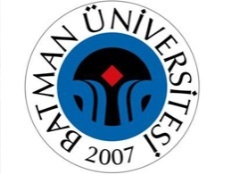 TEKNOLOJİ FAKÜLTESİİŞYERİ EĞİTİMİ İŞYERİ BİLGİ FORMUÖĞRENCİADI SOYADIBÖLÜMÜÖĞRENCİ NOİŞYERİ BİLGİLERİİŞYERİ ADIİLİİŞYERİ YETKİLİSİÖĞRENCİ MÜHENDİSİTELEFONİŞCEPEPOSTA@WEB ADRESİİŞYERİ FAALİYET ALANI12345İŞYERİ AÇIK ADRESİ